Objem krychle /učebnice str. 122-123/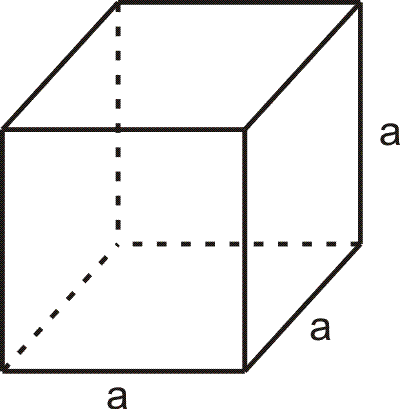                                                                                 Krychli si načrtněte do sešitu.                                                                                Víme, že se skládá ze šesti stěn-čtverců. Proto                                                                                                                             všechny hrany jsou stejně dlouhé.                                                                                 Značíme je …….. a                                                                                      Objem je to, že něco do krychle nalijeme /je to                                                                                            uvnitř/.Vzorec pro objemV = a.a.aTo znamená, že násobíme všechny strany.Př. Vypočítej objem krychle, jestliže hrana měří 6 cm.V = a . a . aV= 6.6.6V=216 cm3 Objem krychle je 216 cm3 .Př. Vypočítej objem krychle, jestliže hrana měří 5 dm. /nepoužívat kalkulačku!!!!!/Povrch krychle /učebnice str. 117-118/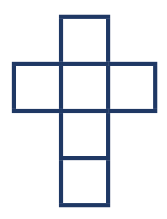                                                                                 Krychle má 6 stěn ve tvaru čtverců. Proto                                                                                     povrch krychle počítáme tak, že vypočítáme                                                                                   obsah jednoho čtverce a vynásobíme šesti.Vzorec pro výpočet povrchu krychleS = 6 . a . aPř. Vypočítej povrch krychle, jestliže jeho strana měří 3 dm.S = 6 . a . aS = 6. 3 . 3S = 54 dm2 Povrch krychle je 54 dm2 . Př. Vypočítej povrch krychle, jestliže hrana měří 5 dm. /nepoužívat kalkulačku!!!!!/Př.    Vypočítej, kolik potřebuji látky na obšití židle ve tvaru krychle, jestliže strana měří 0,5 m.Př. Kolik litrů vody potřebuji nalít do akvária tvaru krychle, jehož délka strany je 12 dm. Voda bude sahat až po okraj.